ISTITUTO COMPRENSIVO “VIA RUGANTINO 91” – ROMA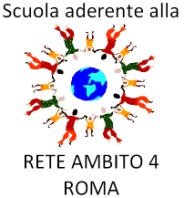 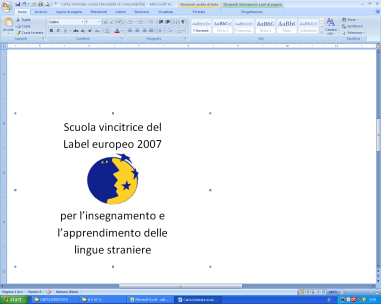 Scuola dell’Infanzia – Primaria – Secondaria di Primo GradoAl Dirigente Scolasticodell’I.C. Via del Rugantino 91RomaLa sottoscritta ___________________ nata a _____________________ il ___/___/______, residente a ___ (Prov. ___) in via ________________, in servizio presso questa Istituzione Scolastica in qualità di ______ a Tempo Determinato / Indeterminato, essendo madre/padre del bambino ___, nato/a a ___ il ___/___/______,Visto la circolare dell’Ufficio Scolastico Territoriale /Regionale di  Roma prot. n-______ del_______________ che ha accolto la richiesta di cui all’oggettoCHIEDEai sensi dell’art. 15, comma 7, del Ccnl Scuola 2006/2009 e art. 3 Dpr 395/88, di poter usufruire dal ___/___/______ al ___/___/______ di permessi straordinari retribuiti in quanto regolarmente iscritto presso: ._______________DICHIARA- di non aver usufruito/di aver usufruito  nel corrente anno solare dei seguenti permessi relativi al diritto allo studio per lo stesso corso:dal ___/___/______ al ___/___/______dal ___/___/______ al ___/___/______dal ___/___/______ al ___/___/______dal ___/___/______ al ___/___/______dal ___/___/______ al ___/___/______Si impegna a produrre la necessaria dichiarazione giustificativa al rientro in sede.Mod 10 PERSONALEAnno Scolastico20__/20__ATADOCENTE SCUOLAINFANZIARoma ___/___/______Anno Scolastico20__/20__ATADOCENTE SCUOLAPRIMARIARoma ___/___/______Anno Scolastico20__/20__ATADOCENTE SCUOLASECONDARIA DI PRIMO GRADOOGGETTO: permesso straordinario per il diritto allo studio (150 ore)OGGETTO: permesso straordinario per il diritto allo studio (150 ore)OGGETTO: permesso straordinario per il diritto allo studio (150 ore)OGGETTO: permesso straordinario per il diritto allo studio (150 ore)OGGETTO: permesso straordinario per il diritto allo studio (150 ore)OGGETTO: permesso straordinario per il diritto allo studio (150 ore)OGGETTO: permesso straordinario per il diritto allo studio (150 ore)OGGETTO: permesso straordinario per il diritto allo studio (150 ore)Firma________________________La veridicità della firma è confermata dall’indirizzo della posta elettronica presente nell’anagrafica della segreteria digitale